Foto Kegiatan Promosi Oleh Alumni di Istagram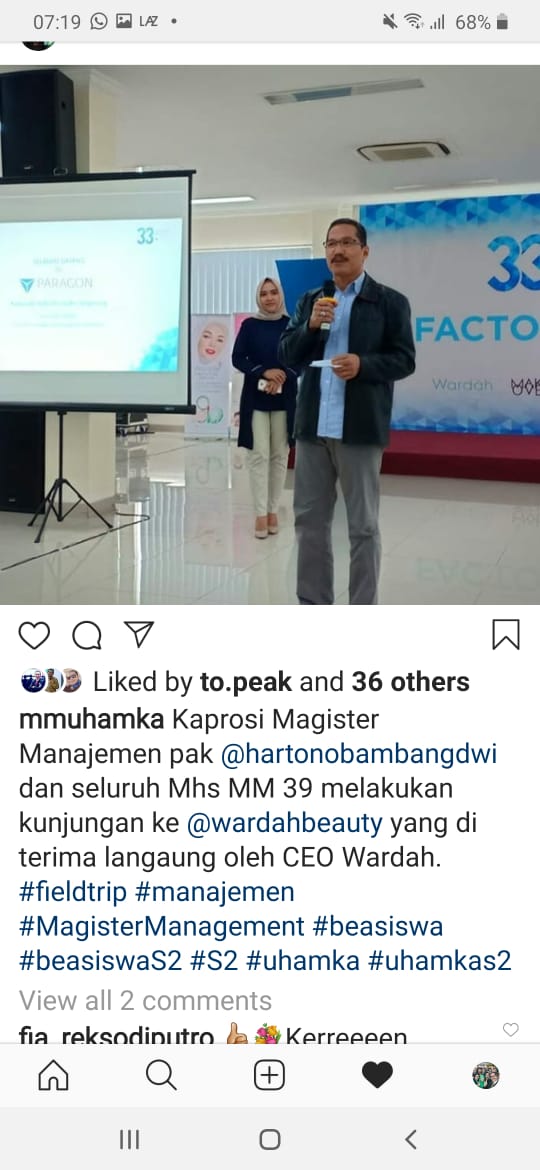 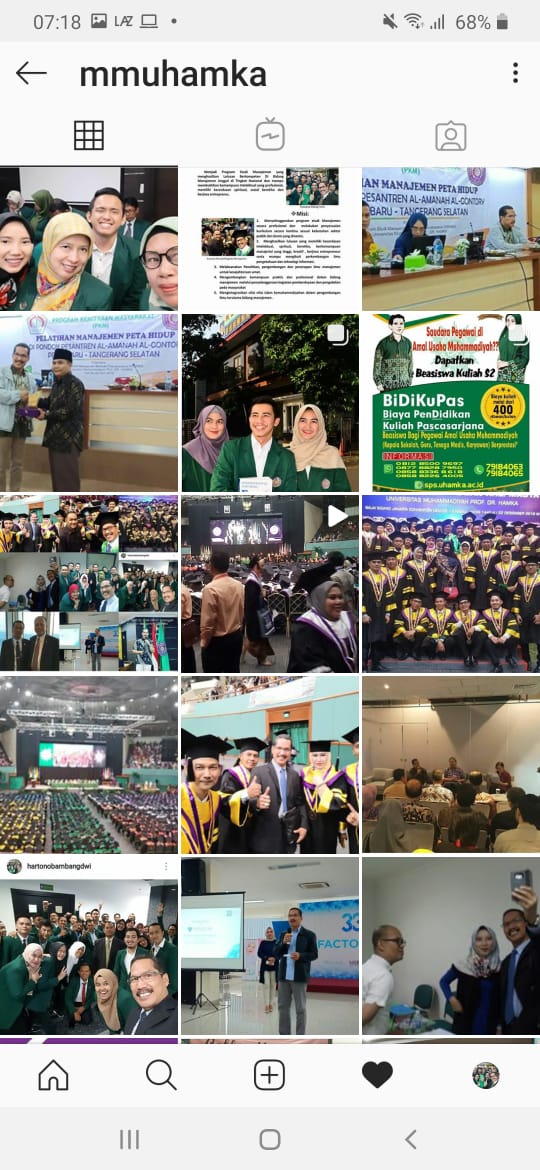 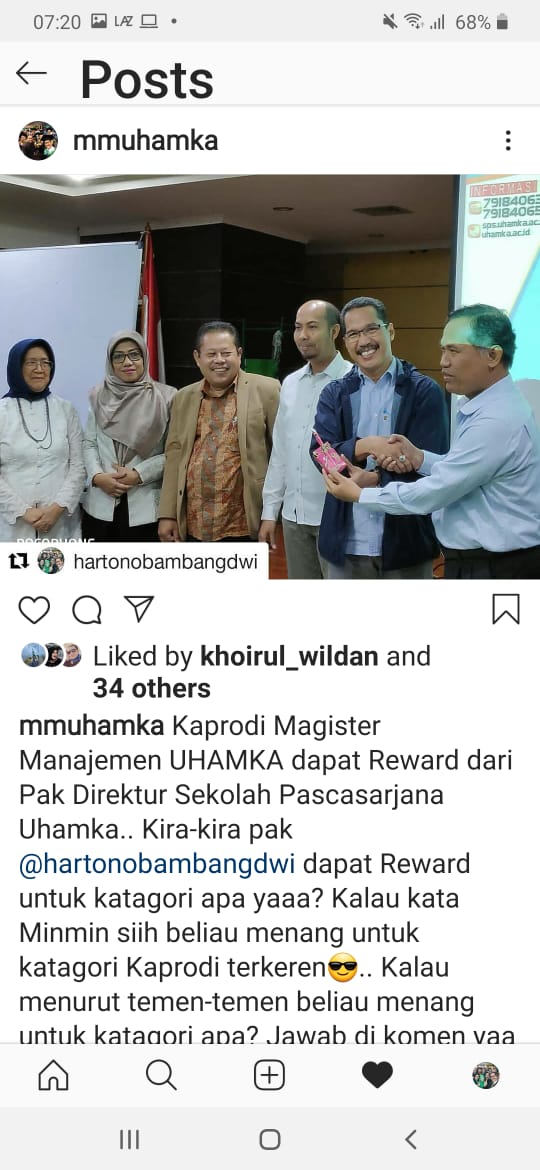 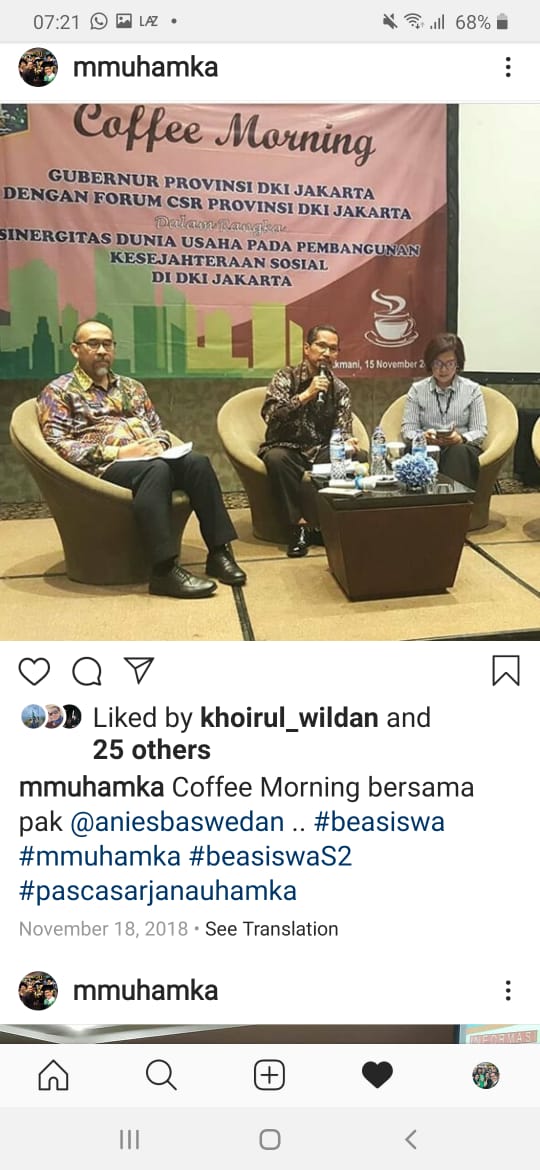 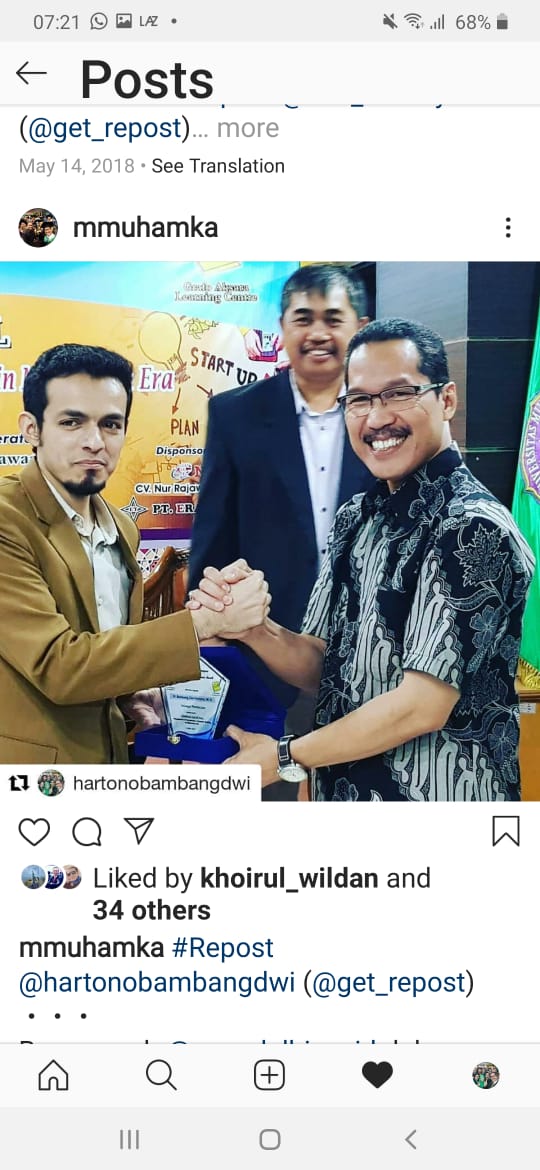 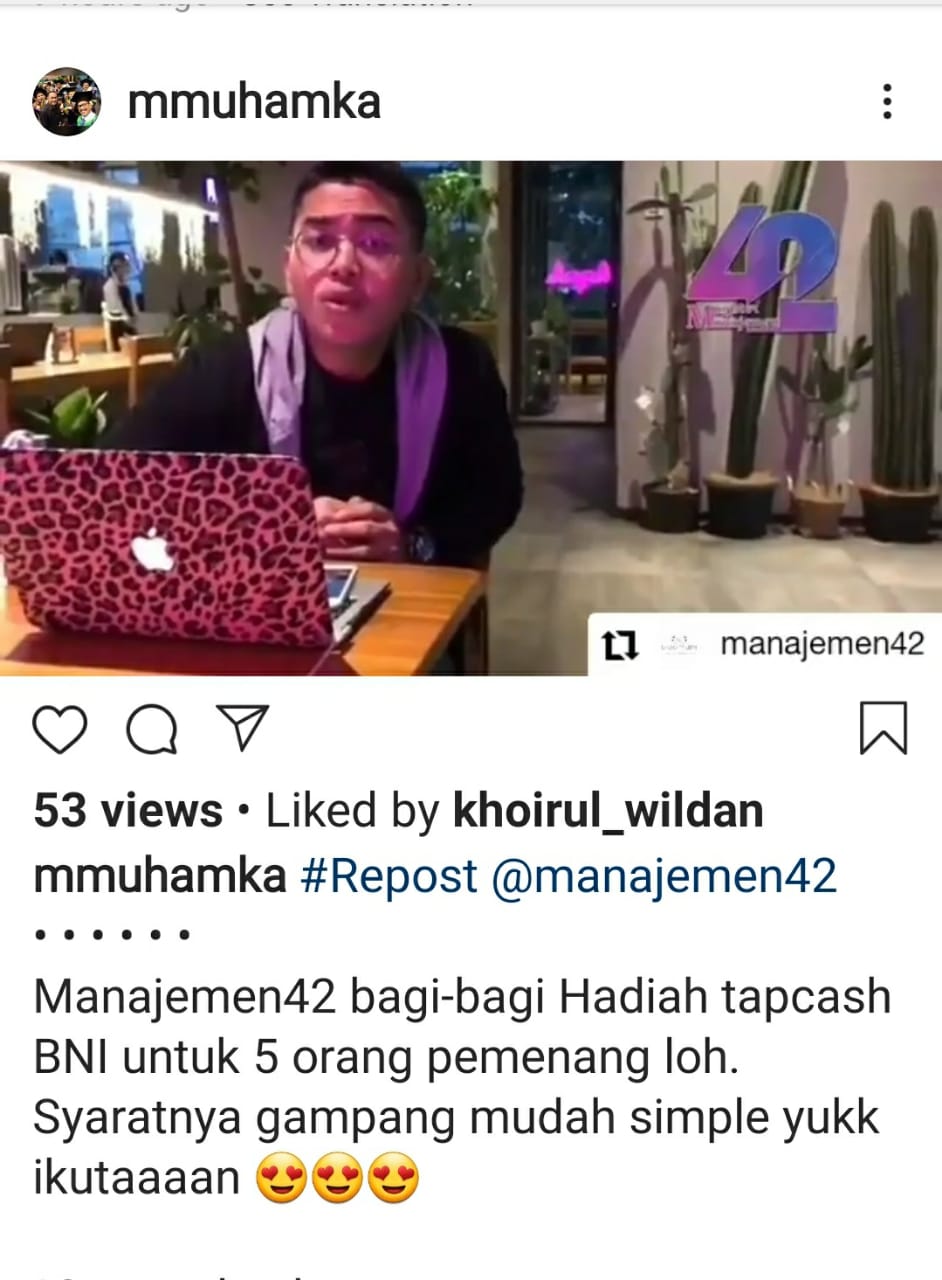 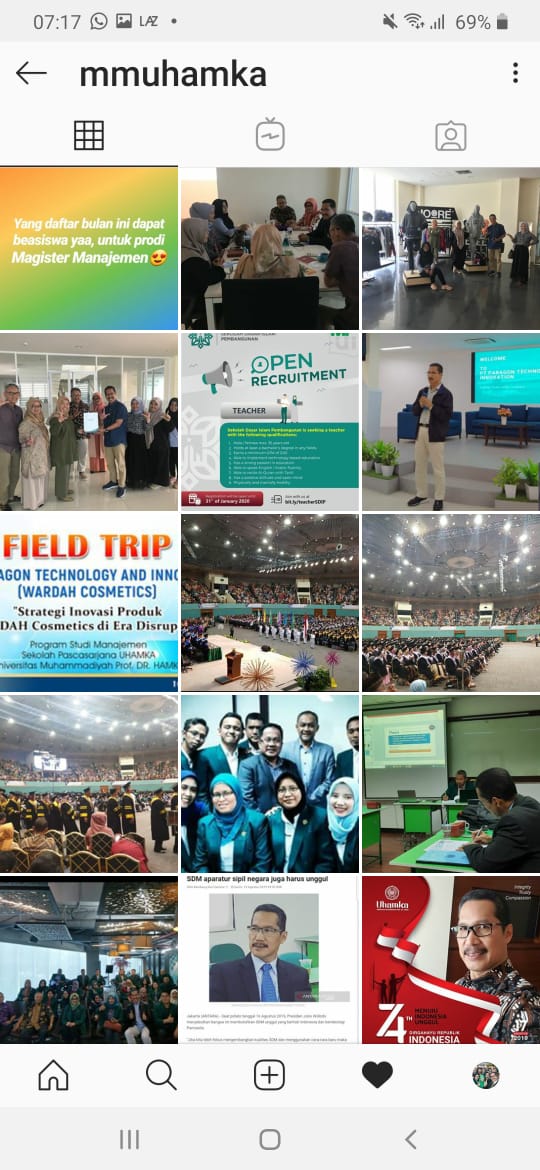 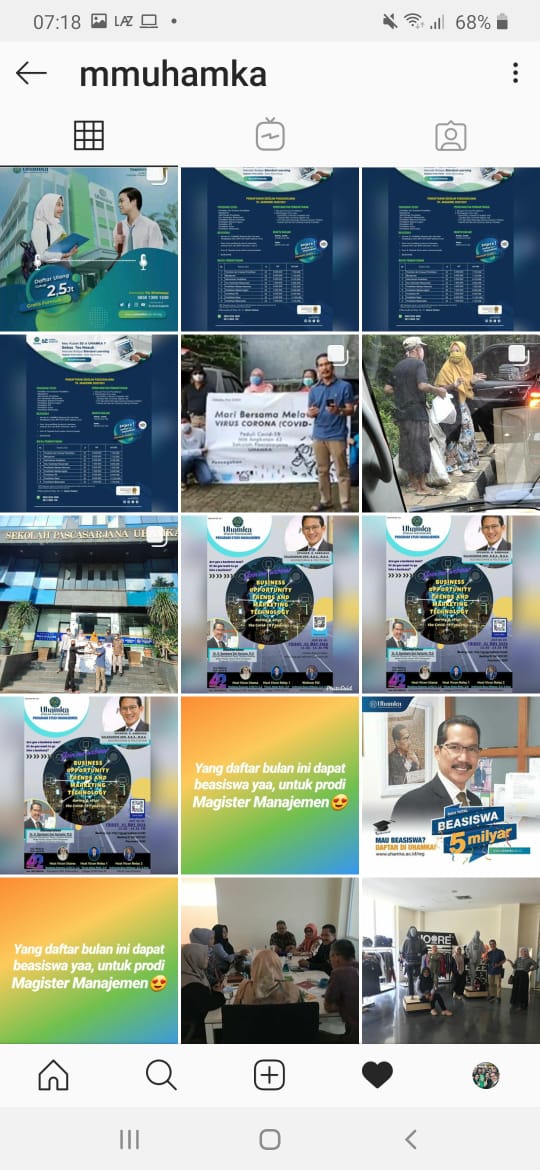 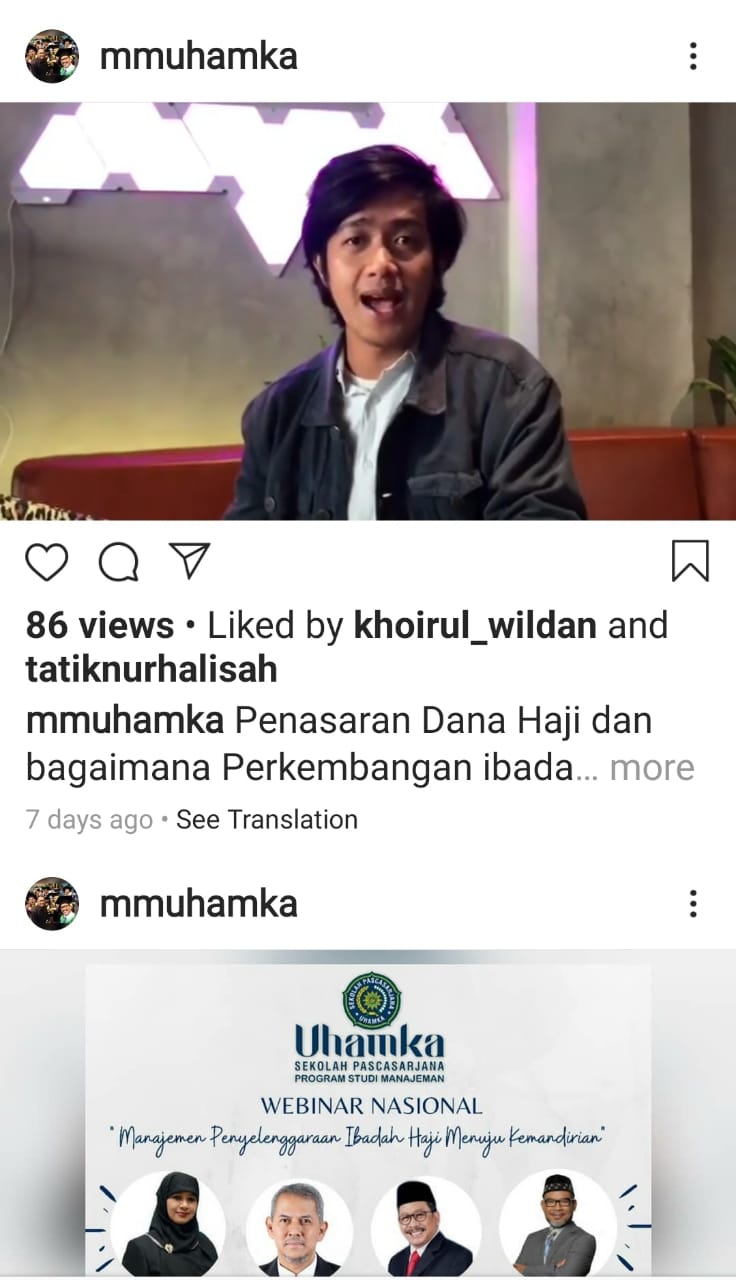 